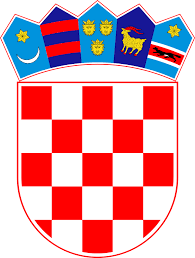 REPUBLIKA HRVATSKA BRODSKO-POSAVSKA ŽUPANIJAOPĆINA BEBRINAOIB: 52630455645Bebrina 81, 35254 Bebrinae-mail: opcina@bebrina.hr	Valentina Kunecki……………………………………Ime i prezime podnositelja zahtjevaŠumeće 13, Šumeće 35254 Bebrina…………………………………….AdresaPREDMET: Zahtjev za isplatu naknade za novorođeno dijetePodnosim zahtjev za isplatu naknade za novorođeno dijete Juraj Kuneckirođeno 21. prosinac 2017. godine adresa Šumeće 13, Šumeće.Zahtjev podnosim za 3 dijete.U Bebrini, 11. siječanj 2018. godinePotpis podnositelja zahtjeva…………………………….Zahtjevu prilažem:Preslika osobne iskazniceUvjerenje o prebivalištuRodni list za novorođeno dijeteRodni listovi za ostalu djecu (ukoliko je primjenjivo)Preslika tekućeg računa